【標題】2022 James Dyson 設計大獎即日起開放報名【內文】今年度 James Dyson 設計大獎即日起開始徵件，報名截止日期為 2022 年 7 月 6 日，參賽者將有機會與來自全球的設計好手，一起角逐 30,000 英鎊的高額獎金，邁出實現夢想的關鍵一步！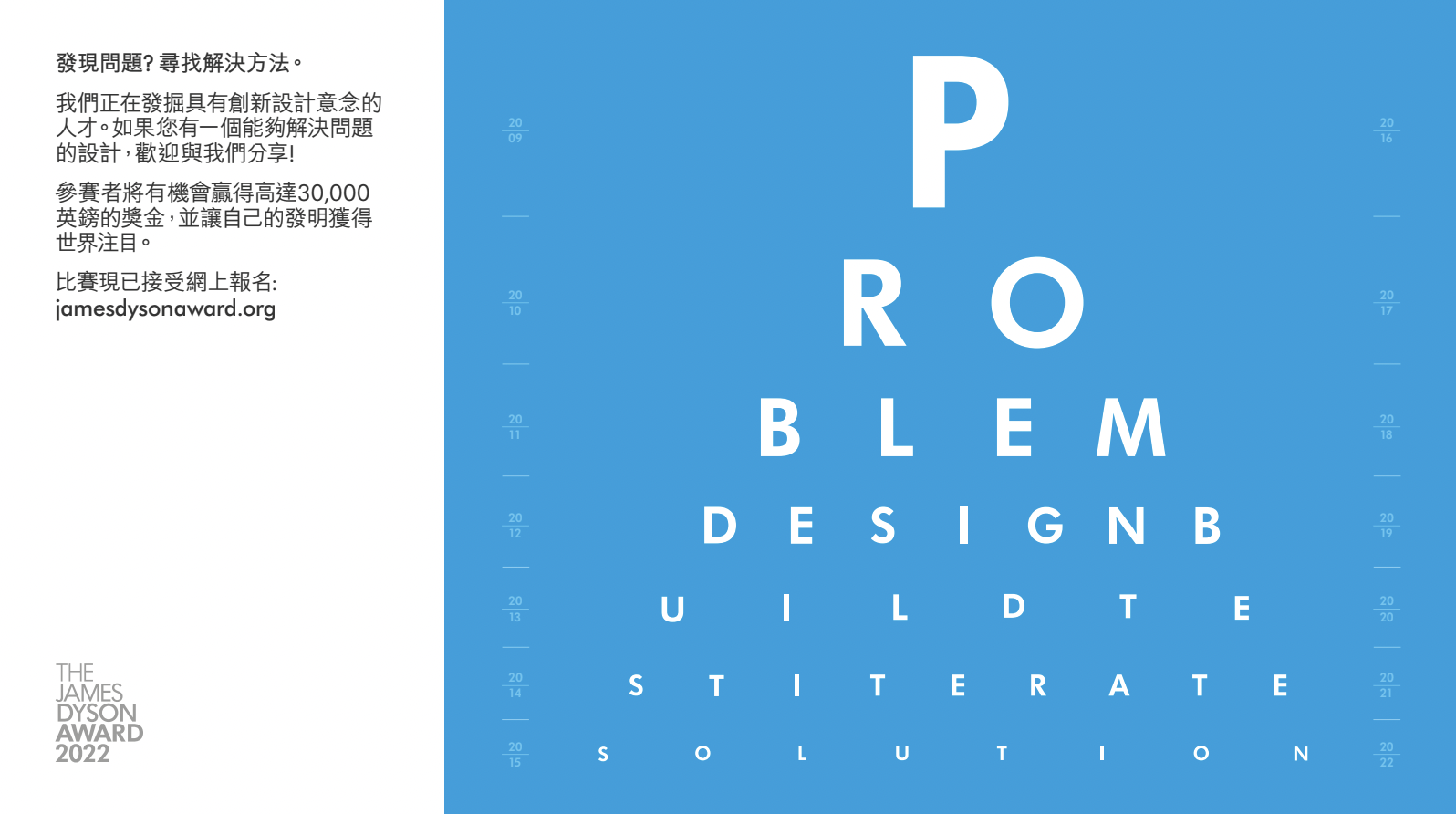 報名資格個人參賽：過去四年內，至少修讀一個學期的工程或設計相關的本科或研究生課程。團體參賽：所有成員需至少修讀一個學期的學士或研究生課程，且至少一位成員需修讀過工程或設計相關課程。報名方式：一律採線上報名活動時程競賽過程所有參賽作品首先由各地區的外部評審團隊及一位Dyson工程師評審，地區賽一位冠軍及兩位優異獎得主勝出後則會晉身國際賽，由Dyson工程師擔任的評審小組選出全球20強，再由James Dyson親自從全球20強中選出國際獎得主。活動獎項關於 James Dyson 設計大獎自 2005 年以來，James Dyson 設計大獎不斷挑戰來自工程及設計領域、具有創新想法和企業家精神的大學生及應屆畢業生，並成功激發出許多解決現存問題的優秀創意作品。James Dyson 致力發揚工程師改變世界的力量，而 James Dyson 設計大獎為其中一部分，旨在鼓勵有志工程師應用理論知識，透過科技設計有效改善生活、全球議題的解決方案。更多資訊請見 James Dyson 設計大獎官方網站：https://www.jamesdysonaward.org/zh-tw/home/即日起至2022年7月6日止報名徵件2022年9月7日公布地區賽優勝者名單2022年10月12日公布國際賽入圍名單2022年11月16日公布國際獎與永續獎得獎名單國際冠軍獎金30,000英鎊永續獎得主獎金30,000英鎊國際賽優異獎獎金5,000英鎊地區賽冠軍獎金5,000英鎊